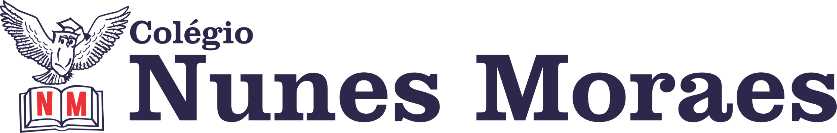 AGENDA DIÁRIA 3º ANO, 16 DE NOVEMBRO1ª AULA: LÍNGUA PORTUGUESA.Capítulo 16: Nas linhas da rede.    Páginas: 128 a 130.Objeto de conhecimento: Gráficos.Aprendizagens essenciais: Ler e interpretar gráficos de barras e colunas presentes em textos de divulgação de informações e pesquisas.Link da videoaula: https://youtu.be/HSjuFQHnWYw ROTEIRO DA AULAAtividades propostas: Outro texto, novas ideias p.128 a 130, questões 1 a 5.2ª AULA: MATEMÁTICA.Capítulo 16: Matemática em 2-D e 3-D.     Páginas: 130 e 131.Objeto de conhecimento: Figuras geométricas.Aprendizagens essenciais: Identificar semelhanças e diferenças em figuras planas de acordo com seus atributos.Link da videoaula: https://youtu.be/ZNCBJ20Es58 ROTEIRO DA AULAAtividades propostas: Simetria p.136, questão 4; Reduzindo e ampliando figuras p.136 e 137, questões 5 a 7.Atividade para casa: Ler e descobrir – Kirigami p.138 e 139.3ª AULA: INGLÊSBom dia! Na aula de hoje o/a estudante acompanhará:Preparatória para avaliação global da quarta-etapa.Conteúdo: capítulos 13, 14, 15 e 16.  Link da videoaula: https://youtu.be/ZqAHkhHJ9KsAlunos que estão somente no ensino remoto, por favor, enviar foto das atividades para 991839273. 4ª AULA: AULA EXTRABons estudos e uma ótima terça-feira!